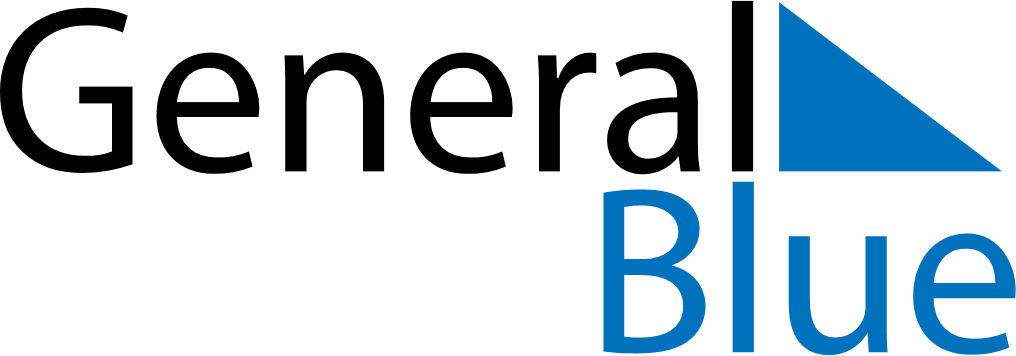 Quarter 2 of 2018South AfricaQuarter 2 of 2018South AfricaQuarter 2 of 2018South AfricaQuarter 2 of 2018South AfricaQuarter 2 of 2018South AfricaApril 2018April 2018April 2018April 2018April 2018April 2018April 2018MONTUEWEDTHUFRISATSUN123456789101112131415161718192021222324252627282930May 2018May 2018May 2018May 2018May 2018May 2018May 2018MONTUEWEDTHUFRISATSUN12345678910111213141516171819202122232425262728293031June 2018June 2018June 2018June 2018June 2018June 2018June 2018MONTUEWEDTHUFRISATSUN123456789101112131415161718192021222324252627282930Apr 1: Easter SundayApr 2: Family DayApr 27: Freedom DayMay 1: Workers’ DayMay 13: Mother’s DayJun 16: Youth DayJun 17: Father’s Day